Martfű Város Polgármesterétől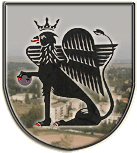 5435 Martfű, Szent István tér 1. Tel: 56/450-222; Fax: 56/450-853E-mail: titkarsag@ph.martfu.huMEGHÍVÓÉrtesítem, hogy Martfű Város Önkormányzatának Képviselő-testülete2016. szeptember 15-én (csütörtök) de.: 900 órai kezdettel rendkívüli ülést tart, melyre tisztelettel meghívom.Az ülés helye: Martfűi Polgármesteri Hivatal földszinti tanácskozó terme (5435 Martfű, Szent István tér 1.)Napirendi javaslat:Előterjesztés a központi orvosi ügyelet ellátásáról.Előterjesztő: Dr. Papp Antal polgármesterElőterjesztés a Tiszazugi Ivóvízminőség-javító Önkormányzati Társulás társulási megállapodásának módosítására. Előterjesztő: Dr. Papp Antal polgármesterElőterjesztés a vízi közművek gördülő fejlesztési tervére. Előterjesztő: Dr. Papp Antal polgármesterElőterjesztés a Martfűi Labdarugó Sportegyesület élőfüves „B” pálya felújítási pályázatához szükséges tulajdonosi hozzájárulási nyilatkozat kérelmére. Előterjesztő: Dr. Papp Antal polgármesterMartfű, 2016. szeptember 8.							Dr. Papp Antal polgármesterValamennyi napirendi pont tárgyalásához meghívottak: Valamennyi képviselő helybenValamennyi intézményvezető helybenSzász Éva Polgármesteri Hivatal JegyzőjeHegedűsné Blaskó Anikó AljegyzőKontra Lajos irodavezetőBaloghné Juhász Erzsébet irodavezetőBoldog István országgyűlési képviselőMartfű Média 3. napirendi pont tárgyalásához meghívott:	- BÁSZVÍZ Zrt. Kecskemét